Fiche guide « Tour académique du patrimoine à vélo 2023 »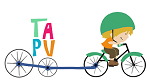 Fiche de candidature à retourner au comité opérationnel (USEP et CPD pour le premier degré et UNSS pour le second degré) de votre département avant le 21 octobre 2022.Le TAPV 2023 se déroulera du 2 au 26 mai 2023 selon le tracé suivant : Du 2 au 5 mai en Charente, relai vers la Vienne le vendredi 5 mai,Du 9 au 12 mai en Vienne, relai vers les Deux-Sèvres le vendredi 12 mai,Du 15 au 19 mai dans les Deux-Sèvres, relai vers la Charente Maritime le lundi 22 mai,Du 22 au 26 mai en Charente Maritime, arrivée le vendredi 26 mai.Les comités opérationnels par département :Charente :1D : Vincent ROCHEREAU = USEP : usep.charente@gmail.comCPD EPS : cpd.eps16@ac-poitiers.fr 2D : Matthieu SAUVAGET = UNSS matthieu.sauvaget@unss.orgVienne :1D : Guillaume BOURSIER USEP : usep@laligue86.orgCPD EPS : cpdeps.ia86@ac-poitiers.fr 2D : Loïc LAURENT = UNSS Loic.Laurent@ac-poitiers.fr Charente - Maritime :1D : Dominique BLANC USEP : ufolep-usep@laligue17.org CPD EPS cpdeps17@ac-poitiers.fr2D : Martine DILLENBOURG UNSS : sd017@unss.org Deux - Sèvres  :CPD EPS : cpdeps79@ac-poitiers.fr 2D : Christelle BOBINET UNSS Christelle.BOBINET@unss.org USEP : Antoine PASSERON : antoine.passeron@laligue79.org Nom École / Etablissement	Nom du Directeur / Chef d’établissement :	Ville	Département : 	Adresse mail : 	Numéro de téléphone : 	Nom du coordonnateur du projet : 	Adresse mail : 	Numéro de téléphone : 	Mon école a-t-elle une association USEP ? : 	L’activité vélo ou VTT est-elle enseignée dans l’école / l’établissement (EPS, AS …) : 	L’établissement (ou l’école) a-t-il (elle) des besoins en terme de formation :Des enseignants : 	Des bénévoles (primaire uniquement) : 	M Patrice Rocas (Patrice.Rocas@ac-poitiers.fr), conseiller patrimoine à la DAAC vous propose des liens pour identifier les visites à réaliser à proximité de votre établissement.1/ La ligne de démarcation en Vienne et Charentes : Le lien ci-dessous permet une bonne approche de ce thèmehttps://www.combiers.fr/docs/ligne_demarcation_charente_vienne.pdfIl s'agit d'un fascicule mise en ligne promu par les Bleuets de France, le Conseil Régional de la Charente, celui de la Vienne, l'ONAC et le ministère de la Défense.Localement, il existe des anecdotes qui sont généralement des témoignages. Quelques-uns d'entre eux sont répertoriés et accessibles dans les bibliothèques municipales et peuvent faire l'objet d'investigation par les élèves.2/ Les chemins de pèlerinage :Ce thème aborde plutôt le sujet du bâti religieux médiéval. De nombreuses églises sont construites sur des plans qui facilitent l’accès aux chapelles. Les légendes locales sont également riches d'anecdotes. Le site de l'inventaire du Poitou-Charentes : https://inventaire.poitou-charentes.fr/3/ Les chemins gaulois et les voies romaines :Ces axes de circulation et de passage sont les prémisses des grandes routes ou chemins qui ont été aménagés par la suite. Les voies romaines sont bien documentées. De nombreuses bornes milliaires sont encore visibles de nos jours. Ces voies ont participé au développement des agglomérations et sont en lien direct avec le patrimoine antique.Il est donc possible de s'y référer pour marquer physiquement un tracé de voie antique à réutiliser sur le parcours du TAPV.De nombreux sites internet les documentent : http://histoirepassion.eu/?Carte-des-voies-romaines-et-merovingiennes-en-Charente-1921http://sitegalloromain.canalblog.com/archives/2015/05/15/32057189.htmlCette fiche guide est à renvoyer au plus tard le 21 octobre 2022 à cpd.eps16@ac-poitiers.fr et usep.charente@gmail.comDescription de l’actionDate (entre le 02 mai et le 05 mai) : 	Durée (au minimum une demie journée) : 	Action – relais avec un autre département : identifier ici si vous pourriez participer à un relai. Charente  Vienne le 5 mai : Action – départ du TAPV : identifier ici si vous souhaiteriez participer à l’évènement du départ du TAPV le mardi 02 mai (lieu à définir)Oui                                 NonLiens avec les objectifs du projet d’école, de réseau, d’établissement (savoir rouler, développement durable, santé, découverte du territoire, génération 2024  …) : Parcours envisagé (sortie sur route, en forêt, ateliers …) : Lieu de départ / d’arrivée :Date envisagée : Nombre de kilomètres parcourus par les élèves (approximatif) :Trajet (joindre un plan avec le trajet repassé en rouge si possible) :Etapes :Patrimoine visité :Classe(s) ou niveau(x) de classe(s) concernés : 	Nombre d’élèves : 	Descriptif : Établissement scolaire partenaire envisagé : 	Encadrants (nombre, statut) :	Matériel à disposition (vélo, casques …) : 	